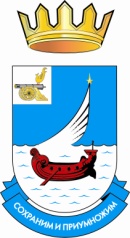 АДМИНИСТРАЦИЯ ГАГАРИНСКОГО СЕЛЬСКОГО ПОСЕЛЕНИЯГАГАРИНСКОГО РАЙОНА СМОЛЕНСКОЙ ОБЛАСТИПОСТАНОВЛЕНИЕот 10 апреля 2019 	№ 15  Об утверждении Программы профилактики нарушений обязательных требований, установленных муниципальными правовыми актами	В соответствии с Федеральным законом от 06.10.2003 N 131-ФЗ «Об общих принципах организации местного самоуправления в Российской Федерации», частью 1 статьи 8.2 Федерального закона от 26.12.2008 N 294-ФЗ «О защите прав юридических лиц и индивидуальных предпринимателей при осуществлении государственного контроля (надзора) и муниципального контроля», Администрация Гагаринского сельского поселения Гагаринского района Смоленской области	ПОСТАНОВЛЯЕТ:Глава муниципального образования Гагаринского сельского поселения Гагаринского района Смоленской области 			Т.П.Филимоненкова												УТВЕРЖДЕНАПостановлением Администрации Гагаринского сельского поселения  Гагаринского района Смоленской областиот 10.04.2019г. №15ПРОГРАММАПРОФИЛАКТИКИ НАРУШЕНИЙ ОБЯЗАТЕЛЬНЫХ ТРЕБОВАНИЙ ЗАКОНОДАТЕЛЬСТВА И ТРЕБОВАНИЙ, УСТАНОВЛЕННЫХ МУНИЦИПАЛЬНЫМИ ПРАВОВЫМИ АКТАМИ1. Утвердить Программу профилактики нарушений обязательных требований законодательства и требований, установленных муниципальными правовыми актами, согласно приложению. 2. Должностным лицам администрации Гагаринского сельского поселения, осуществляющих муниципальный контроль в соответствующих сферах деятельности, обеспечить в пределах своей компетенции выполнение Программы профилактики нарушений, утвержденной пунктом 1 настоящего постановления.3. Настоящее постановление вступает в силу с момента его принятия и подлежит   размещению в информационно-телекоммуникационной сети "Интернет" на страничке официального сайта Администрации МО «Гагаринский район» Смоленской области.N п/пНаименование мероприятияСрок реализации мероприятияОтветственный исполнитель12341.Размещение  в информационно-телекоммуникационной сети " Интернет" на страничке Гагаринского сельского поселения официального сайта Администрации МО «Гагаринский район» Смоленской области для каждого вида муниципального контроля перечней нормативных правовых актов или их отдельных частей, содержащих обязательные требования, оценка соблюдения которых является предметом муниципального контроля, а также текстов соответствующих нормативных правовых актовПостоянноДолжностные лица  Администрации Гагаринского сельского поселения, осуществляющих муниципальный контроль в соответствующих сферах деятельности2.Информирование юридических лиц, индивидуальных предпринимателей по вопросам соблюдения обязательных требований, в том числе посредством разработки и опубликования руководств по соблюдению обязательных требований, проведения семинаров и конференций, разъяснительной работы в средствах массовой информации и иными способамиПостоянноДолжностные лица  Гагаринского сельского поселения, осуществляющих муниципальный контроль в соответствующих сферах деятельности3.Поддержание в актуальном состоянии размещенных на официальном  сайте Администрации МО «Гагаринский район» Смоленской области.текстов нормативных правовых актов, содержащих обязательные требования, соблюдение которых оценивается при проведении мероприятий по контролю при осуществлении муниципального контроляПостоянноДолжностные лица  Администрации Гагаринского сельского поселения, осуществляющих муниципальный контроль в соответствующих сферах деятельности4.В случае изменения требований подготавливать и распространять комментарии о содержании новых нормативных правовых актов, устанавливающих обязательные требования, внесенных изменениях в действующие акты, сроках и порядке вступления их в действие, а также рекомендации о проведении необходимых организационных, технических мероприятий, направленных на внедрение и обеспечение соблюдения установленных требованийПостоянноДолжностные лица  Администрации Гагаринского сельского поселения, осуществляющих муниципальный контроль в соответствующих сферах деятельности5.Обеспечение регулярного обобщения практики осуществления муниципального контроля в соответствующей сфере деятельности1 квартал года, следующего за отчетнымДолжностные лица  Администрации Гагаринского сельского поселения, осуществляющих муниципальный контроль в соответствующих сферах деятельности6.Размещение в информационно-телекоммуникационной сети " Интернет" на страничке Гагаринского сельского поселения официального сайта Администрации МО «Гагаринский район» Смоленской области. соответствующих обобщений, в том числе с указанием наиболее часто встречающихся случаев нарушений требований с рекомендациями в отношении мер, которые должны приниматься юридическими лицами, индивидуальными предпринимателями в целях недопущения таких нарушений1 квартал года, следующего за отчетнымДолжностные лица  Администрации Гагаринского сельского поселения, осуществляющих муниципальный контроль в соответствующих сферах деятельности7.Выдача предостережений о недопустимости нарушения обязательных требованийПо результатам проверокДолжностные лица  Администрации Гагаринского сельского поселения, осуществляющих муниципальный контроль в соответствующих сферах деятельности8.Проведение консультаций по вопросам соблюдения обязательных требований, требований, установленных муниципальными правовыми актами, при личном обращении индивидуальных предпринимателей и юридических лиц, физических лицПо мере обращенияДолжностные лица  Администрации Гагаринского сельского поселения, осуществляющих муниципальный контроль в соответствующих сферах деятельности9.Внесение информации о проводимых проверках и их результатах в ГИС «Единый реестр проверок»В соответствии с постановлением Правительства РФ от 28.04. 2015 N 415 «О правилах формирования и ведения единого реестра проверок» Должностные лица  Администрации Гагаринского сельского поселения, осуществляющих муниципальный контроль в соответствующей сфере деятельности на внесение информации